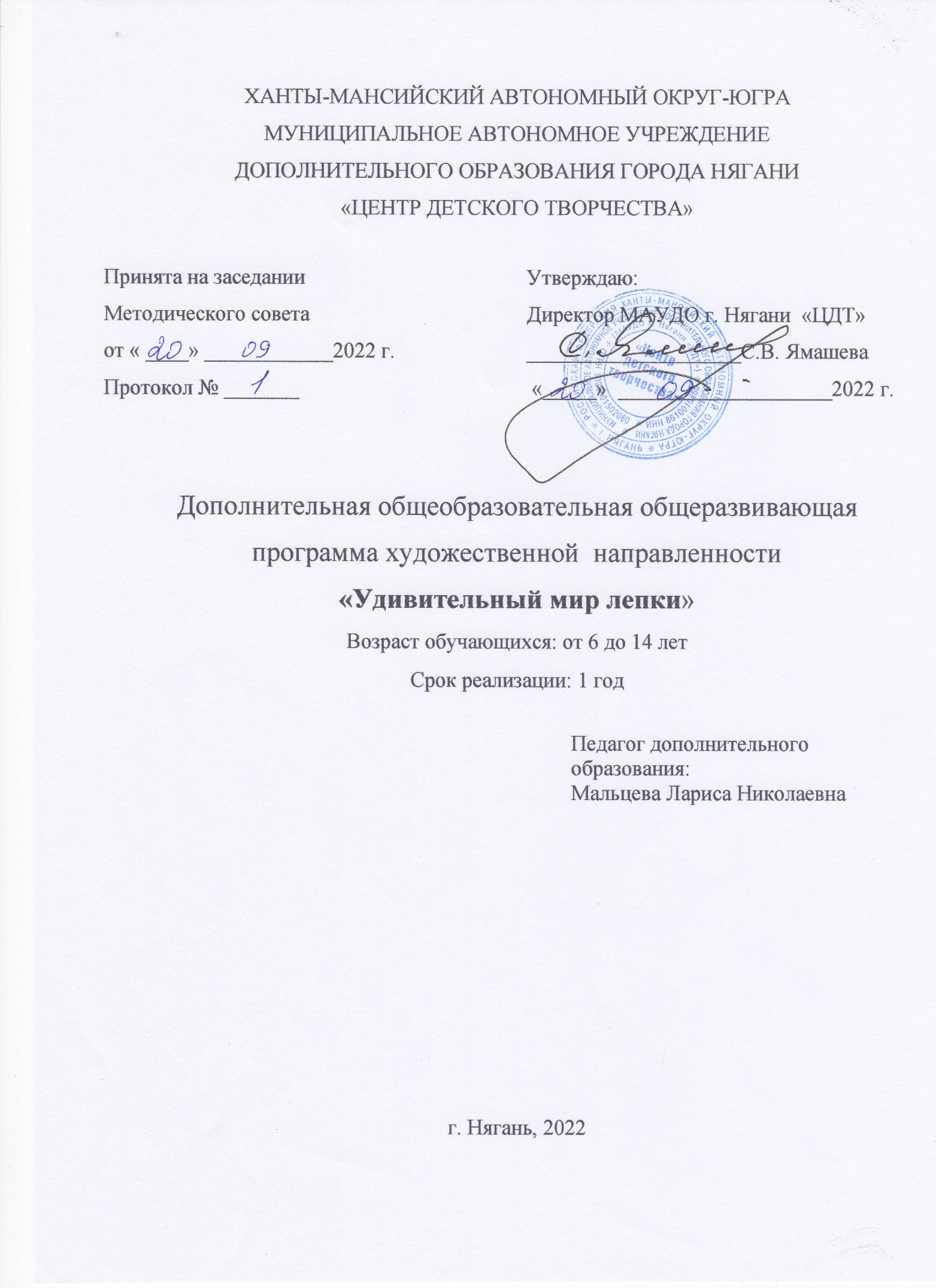 ПОЯСНИТЕЛЬНАЯ ЗАПИСКАДополнительная общеобразовательная общеразвивающая программа «Удивительный мир лепки» реализуется в рамках художественной направленности. Программа разработана в соответствии с нормативно-правовыми документами:Федеральный закон от 29.12.2012 года № 273-ФЗ «Об образовании в Российской Федерации». Приказ Министерства просвещения РФ от 09.11.2018 г. № 196 (ред. от 30.09.2020) «Порядок организации и осуществления образовательной деятельности по дополнительным общеобразовательным программам».Приказ Министерства образования и науки РФ от 23.08.2017 г. №816 «Об утверждении порядка применения организациями, осуществляющими образовательную деятельность электронного обучения, дистанционных образовательных технологий при реализации образовательных программ».Письмо Министерства образования и науки Российской Федерации от 18.11.2015 г. № 09-3242 «Методические рекомендации по проектированию дополнительных общеразвивающих программ».Санитарно-эпидемиологические правила СП 3.1/2.4. 3598-20 «Санитарно-эпидемиологические требования к устройству, содержанию и организации работы образовательных организаций и других объектов социальной инфраструктуры для детей и молодежи в условиях распространения новой коронавирусной инфекции (COVID – 19)» утверждено Постановлением Главного государственного санитарного врача Российской федерации от 30.06.2020г. №16.Постановление Главного государственного санитарного врача РФ от 28 сентября 2020 г. N 28 "Об утверждении санитарных правил СП 2.4.3648-20 "Санитарно-эпидемиологические требования к организациям воспитания и обучения, отдыха и оздоровления детей и молодежи".Программа составлена на основе учебных пособий Зимина М.Я. «Учимся лепить и рисовать», Петрова С.К. «Учимся лепить из пластилина», Сюзи О. «Уроки детского творчества», «Лепим животных», Лыкова И.А. «Морская лепка», научно-методических разработок этих авторов и многолетней практики. Лепка - это один из видов изобразительного творчества, в котором из пластических материалов создаются объёмные или рельефные образы и целые композиции. Лепка входит в жизнь ребёнка вместе с рисованием, конструированием, разными играми, часто вплетаясь в них так, что одно занятие невозможно отделить от другого. Дополнительная общеобразовательная общеразвивающая программа «Удивительный мир лепки» объединяет разделы по лепке и направлена на развитие мелкой моторики, и удержанию интереса к лепке.Актуальность программы состоит в том, что техника лепки богата и разнообразна, но при этом доступна даже для детей дошкольного возраста. Лепка даёт удивительную возможность моделировать мир и своё представление о нём в пространственно-пластичных образах. Это самый осязаемый вид художественного творчества. Ребёнок не только видит то, что создал, но и трогает, берёт в руки и по мере необходимости изменяет. Можно создавать бесконечное множество образов, каждый раз находить новые варианты и способы. Занятия лепкой комплексно воздействуют на развитие ребёнка:повышают сенсорную чувствительность, т.е. способствуют восприятию формы, фактуры, цвета, веса, пластики, пропорций;развивают воображение, пространственное мышление, общую ручную умелость, мелкую моторику;синхронизируют работу обеих рук;формируют умение планировать работу по реализации замысла, предвидеть результат и достигать его; при необходимости вносить коррективы в первоначальный замысел;обогащают ребёнка в художественном и творческом плане.По данной образовательной программе большая часть изделий выполняется из пластилина. Это универсальный материал, который дает возможность воплощать самые интересные и сложные замыслы.Детям знаком этот материал, а значит, работая с ним, дети заведомо будут успешны, занятия интересны. Такие занятия косвенным образом влияют на общее интеллектуальное развитие ребенка, а самое главное развивают мелкую моторику, следовательно, это в будущем поможет избежать многих проблем школьного обучения.Эффективность образовательного процесса в учреждении дополнительного образования заключается в целенаправленном внедрении новых технологий, направленных на всестороннее развитие учащихся с учетом его возрастных особенностей.Для развития творческих способностей учащихся детского объединения «Мелкая пластика» применяются технологии личностно- ориентированного обучения. Дифференцированный подход позволяет осуществлять обучение на индивидуальном уровне. Ежегодно в программу вносятся корректировки, связанные с усовершенствованием образовательного процесса. В этом учебном году педагог планирует применять интерактивные методы обучения: мозговой штурм, мастер- классы, деловые игры.Важным условием успешного освоения программы является применение смены видов деятельности, использование практических видов деятельности. Работа строится в группах, где задания выполняются совместно. Благодаря таким занятиям формируется мотивация к освоению знаний, познавательные способности, коммуникативные навыки.Чередование в течение занятия этих видов деятельности дает возможность более рационально использовать учебное время, повышать интенсивность работы учащихся, обеспечивать непрерывное усвоение нового и закрепление пройденного материала.Педагогическая целесообразность программы состоит в том, что занятия развивают у детей умение чувствовать объем и пространство и передавать их изобразительными средствами; ощущение пластики и гармонии; воспитывают творческое восприятие предметов и явлений окружающего мира; наблюдательность и зрительную память; понимание скульптурных материалов и их возможностей.Цель: развитие и активизация творческих способностей детей в работе с пластическими материалами, через освоение малой скульптуры.Задачи:Ознакомить учащихся с изобразительными средствами скульптуры.Формировать знания и умения работы с различными пластическими и художественными материалами.Обучать основным приемам и способам лепки.Обучать основам цветоведения.Обучать особенностям росписи народной игрушки.Развивать образное и пространственное мышление, художественный вкус.Развивать творческое воображение, логическую память, мелкую моторику рук.Воспитывать культуру общения и уважение к традициям родного края.Воспитывать, стремление преодолевать трудности, добиваться успешного достижения поставленных целей.Пробудить в детях творческое начало.Программа «Удивительный мир лепки» рассчитана на 1 год обучения, для работы с мальчиками и девочками дошкольного, младшего и среднего школьного возраста от 6 до 14 лет. Состав детей в группах может быть различным: одно - или разновозрастным с разной степенью подготовки. В любом случае важнейшими требованиями к работе педагога является индивидуальный подход к каждому ребёнку, учет его психофизических возможностей, искренняя заинтересованность в его творческом росте. Группы формируются в составе 12 - 15 человек. Форма организации учебного занятия – групповая; основная форма проведения – комбинированное занятие; методы обучения - репродуктивный (воспроизводящий), практический, словесный и иллюстративный (объяснение сопровождается демонстрацией наглядного материала), проблемный (педагог ставит проблему и решает ее вместе с детьми), эвристический (проблема ставится самими детьми, ими же предлагаются пути решения). Дистанционные занятия (онлайн трансляции на различных платформах интернета), видеоролики занятий, размещённые в социальных сетях.Режим учебных занятийОжидаемый результат реализации программы и способы определения их результативностиГлавным критерием достижения результата является успеваемость учащихся, которую можно определить по нескольким параметрам:Качество усвоения материала.Скорость усвоения материала.Творческая инициатива (умение привносить и воплощать в материал собственные замыслы).Способы оценки результатов: наблюдение, анализ творческой продукции детей и т.д. На занятиях лепки, в конце первого и второго полугодия, проводятся итоговое занятие в виде зачёта и выставки работ. Дети должны показать свои знания и умения, самостоятельно изготовить объёмную поделку, композицию и декоративную пластину.По окончанию 1 года обучения учащиеся должны знать:требования к организации рабочего места;технику безопасности при работе с инструментами и материалами;способы обработки материалов;способы оформления поделок;последовательность технологических операций при изготовлении несложных изделий;пластический материал и уметь его применять для изготовления поделок. Учащиеся должны уметь:самостоятельно организовывать рабочее место;пользоваться инструментами и материалами при работе;последовательно выполнять работу из разных материалов;технологию выполнения несложных изделий из пластических материалов;планировать работу над изделием, соотносить параметры частей изделия;уметь составлять простейшие композиции;уметь работать с художественными материалами.                Учебно – тематический план 1 год обученияСОДЕРЖАНИЕ ПРОГРАММЫгод обученияI   Вводное занятие.Теория. Знакомство учащихся с содержанием образовательной программы, с организацией рабочего места учащегося, инструктаж по технике безопасности правильного обращения с инструментами и правилам поведения в Центре и д/о ПДД. Демонстрация декоративных изделий педагога и детских работ.Практическая работа. Лепка на свободную тему для выявления уровня подготовки детей.II Искусство скульптуры.Теория. Знакомство с видами и жанрами скульптуры, средствами художественной выразительности. Показ слайдов с изображением разных видов скульптуры.Практическая работа. Выполнение объемной фигурки по заданному образцу. III Основы лепки.Теория. Знакомство с различными пластическими материалами: пластилин, глина, ангоб и рабочими инструментами для лепки.Практическая работа. Экспериментирование с пластическими материалами. Выполнение работы по заданному образцу.IV Основные приемы лепки.Теория. Знакомство с плоскими и объёмными геометрическими формами, с использованием видео материала. Понятие о построении плоского и объемного предмета в пространстве. Основные приемы лепки: отщипывание, раскатывание, сплющивание и т.д.Практическая работа. Выполнение рельефной живописи.V Основные цвета и их смешивание.Теория. Основные цвета. Цветовое решение. Способы смешивания основных цветов (красный, жёлтый и синий), получение дополнительных цветов и различных оттенков. Показ видеоматериала.Практическая работа. Составление цветовой таблицы, мраморной фактуры, из основных и составных цветов из пластического материала. Выполнение пластилиновой живописи. Виды скульптуры: объем - рельефа.Теория. Изучение особенности композиции трехмерного и рельефного (барельеф, горельеф, контррельеф) изображения. Показ слайдов с изображением объемных и рельефных скульптур.Практическая работа. Выполнение объемной и рельефной фигурки и способы оформления, декорирования образа. Способы объёмной лепки.Теория. Изучение объемной лепки и способов ее выполнения. Способы объемной лепки: конструктивный, пластический и комбинированный.Практическая работа. Поэтапное выполнение работы – от простого к сложному. Рельефная лепка (эскиз, цвет, объём). Итоговое занятие за первое полугодие. Определение уровня полученных знаний и умений, работы с пластическими и художественными материалами за полугодие.Практическая работа. Выполнение работы самостоятельно. Досугово-просветительская деятельность в каникулярный период.Этот раздел включает в себя конкурсные, игровые, интеллектуальные и спортивные программы. Подготовка к выставкам и конкурсам различных уровней. Привлекать учащихся для участия в конкурсах и выставках.Практическая работа. Зарисовка эскизов, подбор пластического и декоративного материала, выполнение работ к выставкам различных уровней. Дымковская игрушка.Теория. Знакомство с историей народной игрушки и элементами различных видов росписи, орнаментов с растительными элементами. Выразительные особенности дымковской игрушки. Способы использования декорирующих элементов для придания оригинальности при оформлении изделия. Мастера народной глиняной игрушки (А. Дьякова и т.д.). Показ слайдов с изображением дымковской народной игрушки.Практическая работа. Выполнение дымковской игрушки с натуры и по образцу. Основные приёмы выполнения росписи (лошадка, домашние животные, чудо-цветы чудо дерево). Сюжетные композиции.Теория. Знакомство с сюжетной композицией. Последовательность выполнения композиции с переходом от дальнего плана к переднему, понятие о композиции, эскиз, цвет, объём.  Показ материала.Практическая работа. Создание эскиза, цвет, объём, декор. Составление композиции из пластического материала (предметы быта, объёмные фигуры, натюрморты, декоративное панно). Лепка бытовых предметов.Теория. Знакомство бытовых предметов (кувшин, чаша и д. т.) Выявление характерных особенностей сосуда, форма, пропорций цвет. Показ материала. Практическая работа. Овладение навыков работы с пластическим материалом. Лепка предмета с натуры.Теория. Выявление	характерных	особенностей	предмета. Понятие о построении объемного предмета в пространстве. Показ материала.Практическая работа. Составление предмета из пластического материала. Натюрморт.Теория. Знакомство с построением подставки и ее назначением. Выявление характерных особенностей натюрморта. Передача взаимосвязи предметов на плоскости, характера их форм, пропорций. Показ материала.Практическая работа. Овладение навыков работы композиции. Составление композиции из пластического материала. Промежуточная аттестация.Определение уровня усвоения образовательной программы 1 года обучения.Практическая работа. Выполнение работы самостоятельно. Досугово-просветительская деятельность в каникулярный период.Этот раздел включает в себя конкурсные, игровые, интеллектуальные и спортивные программы.XV.  Подготовка к выставкам и конкурсам различных уровней. Привлекать учащихся для участия в конкурсах и выставках.Практическая работа. Зарисовка эскизов, подбор пластического и декоративного материала, выполнение работ к выставкам различных уровней.МЕТОДИЧЕСКОЕ ОБЕСПЕЧЕНИЕ	На занятиях лепкой предоставляется возможность использования разнообразных форм работы, в первую очередь, это включение дидактических игр при знакомстве с формой предмета, его фактурой и физическими особенностями. Непременным условием организованной педагогом творческой деятельности должна быть атмосфера творчества. Это возможно, если на занятии или в самостоятельной художественной деятельности царит атмосфера доверительного общения, сотрудничества, сопереживания, веры в силы ребёнка, поддержки его при неудачах.	Важнейшим условием развития творчества является комплексное и системное использование методов и приёмов. Творческое применение традиционных методов при обучении лепке - необходимое условие достижения намеченной цели, успеха в обучении. Для расширения кругозора, пробуждения любознательности и повышения заинтересованности в овладении данным видом прикладного творчества имеется специальная литература. В кабинете должна быть оформлена постоянно действующая выставка работ детей и педагога.	Словесный метод. Методы работы всегда имеют важное значение и играют большую роль в учебно-познавательном процессе. Беседы и рассказы в группах должны проходить творчески, быть разнообразными и привлекательными для детей, носить яркий эмоциональный характер.	Наглядные методы и приёмы имеют ведущее значение, так как они соответствуют специфике изобразительной художественной деятельности как форме наглядно-образного отражения окружающего мира. Это наблюдение, рассматривание предмета (обследование), образец, показ фигуры, показ способов изображения и способов действия. Предпочтение отдаётся наблюдению и обследованию. Благодаря обследованию предмета у детей формируется представление о нём, которое ложится в основу выполнения замысла. Ценность наблюдения заключается в том, что в процессе формируется представление ребёнка об изображаемом предмете, явлении, которое служит основой для последующего изображения. Наблюдение формирует яркое «живое» представление об окружающем мире. Применяя разнообразные наглядные пособия и ТСО (образцы изготовленных работ, репродукции и рисунки, схемы последовательности изготовления фигур, а также видеофильмы) педагог способствует наилучшему усвоению учебного материала.	Практический метод - главный и основополагающий, в передаче знаний, к нему относятся:составление эскиза изделия;работа с дополнительной литературой;освоение приёмов работы;изготовление и оформление изделия.Именно освоение практических навыков изготовления того или иного изделия (поделки) развивает самостоятельность и творчество учащихся.	Проблемно-поисковый метод используется для развития творческого мышления, особенно если ребёнок занимается лепкой несколько лет.В процессе работы не следует забывать о таких методических приёмах как поощрение, напоминание, совет, пояснение. Необходимо показывать детям их продвижения и достижения в овладении лепкой, постоянно оценивать результат каждого учащегося не только педагогом, но и самим ребёнком. Поддержание стабильного интереса детей к занятиям в течение всего учебного года – одна из главных задач педагога дополнительного образования. Возрастными особенностями детей младшего школьного возраста является высокая утомляемость и неустойчивость интереса, т.е. стремление к частой смене деятельности. Поэтому занятия в детском объединении должны быть интересными и разнообразными. При организации деятельности в детском объединении кроме учебной, планируется воспитательная работа, которая включает:экскурсии (посещение выставок декоративно-прикладного и художественного творчества, выезды на природу, в музей, и т.д.);оргмассовая работа (организация, проведение и участие в выставках, праздниках, ярмарках, конкурсах, а также посещение мероприятий на каникулах, «Клуб выходного дня», организация внутри детского объединения традиционных мероприятий «День матери»);домашняя работа (работа с дополнительной литературой, составлениеустных сообщений и рефератов).УСЛОВИЯ РЕАЛИЗАЦИИ ПРОГРАММЫ	Помещение для занятий должно соответствовать нормам по площади, освещённости и воздушному режиму. Это большое светлое учебное помещение, имеющее водопровод с холодной и горячей водой. Учебное оборудование должно включать соответствующую по возрасту мебель, необходимые инструменты и приспособления, мебель для хранения приспособлений, наглядных пособий и детских работ. Эстетически оформленное учебное помещение, чистота и порядок в нём, правильно организованные рабочие места – всё это способствует повышению культуры труда и творческой активности учащихся. Одним из важнейших требований к работе является обеспечение полного соблюдения правил охраны труда детей, норм санитарной гигиены в помещении.Оборудование для кабинета:наглядные пособия, натюрмортный фонд,образцы, изготовленные руководителем детского объединения,подставки для наглядных материалов,инструменты,мультимедийное оборудование.На занятиях рекомендуется широкое использование технических средств обучения и наглядности – демонстрация учебно-наглядных методических таблиц и других материалов.Для реализации программы потребуется:пластилин и глина для лепки, стеки (по количеству учащихся);пластиковая доска для лепки;цветной картон;клей ПВА,кисти,акварель, гуашь, водоэмульсионная краска,баночки для воды.Список используемой литературы при написании программы:Бажов Т.П. Уральские сказы. Москва. АНГСТРЕМ 1992.-123 с.Горичева B.C. Сказку сделаем из глины, теста, снега, пластилина. Ярославль «Академия К» 1998.- 189 с.Зимина М.Я. Учимся лепить и рисовать. Санкт- Петербург «Кристалл», 1997.-221с.Иванова М.А. Весёлый пластилин. «ACT - ПРСС», 2006.-111 с.Каабак JI.B. Бабочки мира / Под ред. В.А. Володина - М; Аванта +, 2001.- 184 с.Карлсон М. Научитесь лепить фигурки людей. Мн.: ООО «Попурри»,2004 г. – 128 с.: ил.Ким А.И. Моря и океаны. Москва «Росмэн» 1997.-190 с.Ким А.И. Загадочная тайга. Москва «Росмэн» 1996.-168 с.Колдина Д.Н. Лепка с детьми. Конспекты занятий – М.: Мозаика-Синтез, 2009 г. – 48 с.: цв. вкл.Кошелёв М.А. Жители моря. – Аванта +, 2003.-183 с.Корзун Л.П. Властелин саванны. Москва «Росмэн». 1996.-168 с.Кузина B.C., Кубышкина Э.И. Изобразительное искусство 1-4 классы. Часть 1-Й. Волгоград 2004.-195 с.Лобанова В.А. Керамическая скульптура и пластика 5-7 классы: программа, планирование, материалы к занятиям. – Волгоград: Учитель, 2011.-149с.Лыкова И.А.  Лепим с мамой. «Карапуз-Дидактика» 2006.  – 149  с.Лыкова И.А.  Морская лепка.  «Карапуз-Дидактика» 2006.  – 131 с.Лыкова И.А., Протасова Е.Ю., Детская логика. «Карапуз-Дидактика» 2006. – 126 с.Неменской Л.А. Изобразительное искусство. Волгоград 2004.-95 с.Неретина Л.В. Конспекты уроков по изобразительному искусству, мифологии и фольклору - 1 класс. - Москва - Владос - 2004.-223 с.Никонова Е.А. Я открываю вам секрет. Рисуем, мастерим, знакомимся снародными промыслами России,- СПб.: «Паритет», 2005.-32с.Орен Р. Секреты пластилина. «Динозавры». Учебное пособие – М.: Махаон, 2012 г. – 56 с.: ил. – (Академия дошколят).Петров С.К. Учимся лепить из пластилина: Черепаха, хамелеон / С.К. Петров,- М.: Астрель; СПб.: Сова. 2008. – 32с.: ил.Стародуб	К.М. Лепим из пластилина. Ростов-на-Дону «Феника» 2003.-159 с.Сюзи О. «Рейли. Лепка». Уроки детского творчества. Полигон. Санкт- Петербург. 1997,- 29 с.Халезова	И.Б. Декоративная лепка в детском саду. Пособие для воспитателя – М: Москва 2005. – 110 с.Халезова И.Б. Народная пластика. «Просвещение», 1984.-112 с.Федотов П.Я. Послушная глина. Основы художественного ремесла. Москва «ACT – Пресс», 1999.-199с.Фрей Ш. Научись лепить забавных животных. ООО «Попурри», 2003 г. –128 с.: ил.Шембель А.Ф. Рисование и лепка. - Москва: 1998.-102 с.Шкицская И.О. Аппликации из пластилина. Изд.: 5-е – Ростов н/д: Феникс, 2011 г. – 87. (2) с.Список, рекомендованной литературы для учащихся:Бажов Т.П. Уральские сказы. Москва. АНГСТРЕМ 1992.-123 с.Горичева B.C. Сказку сделаем из глины, теста, снега, пластилина. Ярославль «Академия К» 1998.- 189 с.Иванова М.А. Весёлый пластилин. «ACT - ПРСС», 2006.-111 с.Карлсон М. Научитесь лепить фигурки людей. Мн.: ООО «Попурри», 2004 г. – 128 с.: ил.Ким А.И. Моря и океаны. Москва «Росмэн» 1997.-190 с.Ким А.И. Загадочная тайга. Москва «Росмэн» 1996.-168 с.Корзун Л.П. Властелин саванны. Москва «Росмэн». 1996.-168 с.Лыкова И.А.  Лепим с мамой. «Карапуз-Дидактика» 2006.  – 149 с.Лыкова И.А.  Морская лепка. «Карапуз-Дидактика» 2006.  – 131 с.Лыкова И.А. , Протасова Е.Ю., Детская логика. «Карапуз-Дидактика» 2006. – 126 с.Петров С.К. Учимся лепить из пластилина: Черепаха, хамелеон / С.К. Петров,- М.: Астрель; СПб.: Сова. 2008. – 32с.: ил.Стародуб	К.М. Лепим из пластилина. Ростов – на –Дону «Феника» 2003.-159 с.Сюзи О. «Рейли. Лепка». Уроки детского творчества. Полигон. Санкт- Петербург. 1997,- 29 с.Фрей Ш. Научись лепить забавных животных. ООО «Попурри», 2003 г.– 128 с.Календарный учебный график 1 год обучения1 годРежим занятий внеделю2 раза по 2 часаОбщая нагрузка внеделю4 академических часаВсего часов в год144 часа№ п/пТема занятияКоличество часовКоличество часовКоличество часов№ п/пТема занятияВсегоТеорияПрактикаIВводное занятие. Инструктаж по ОТ.20,51,5IIИскусство скульптуры.20,51,5IIIОсновы лепки.20,51,5IVОсновные приемы лепки.826IVОсновные приемы лепки.20,51,5IVПлоские геометрические формы.20,51,5IVОбъёмные геометрические формы.20,51,5IVКраски осени.20,51,5VОсновные цвета и их смешивание.102,57,5VОсновные цвета.20,51,5VЦветовая палитра.20,51,5VМраморная фактура.20,51,5VПластилиновая живопись. Осень.20,51,5VПластилиновая живопись. Осень.20,51,5VIВиды скульптуры: объём – рельеф.143,510,5VIОбъём – рельеф.20,51,5VIОбъёмная фигура.20,51,5VIБарельеф.20,51,5VIГорельеф20,51,5VIКонтррельеф.20,51,5VIСпособы оформления и декорированияобраза.20,51,5VIСпособы оформления и декорирования образа.20,51,5VIIСпособы объёмной лепки.1239VIIКонструктивный способ лепки.20,51,5VIIКомбинированный способ лепки.20,51,5Пластический способ лепки.20,51,5Рельефная лепка. Эскиз.20,51,5Рельефная лепка. Цвет.20,51,5Рельефная лепка. Объём.20,51,5VIIIИтоговое занятие за первое полугодие.20,51,5IXДосугово - просветительскаядеятельность в каникулярный период.844XПодготовка к конкурсам и выставкам различного уровня.844ХIДымковская игрушка.20515ХIДымковская лошадка.20,51,5ХIРоспись дымковской игрушки.20,51,5ХIДомашние животные.20,51,5ХIРоспись дымковской игрушки.20,51,5ХIЧудо - цветы.20,51,5ХIРоспись поделки.20,51,5ХIЧудо дерево - яблоня.20,51,5ХIРоспись поделки20,51,5ХIЧудо дерево- береза.20,51,5ХIРоспись поделки.20,51,5XIIСюжетные композиции.389,528.5XIIСюжетная композиция. Эскиз.20,51,5XIIСюжетная композиция. Цвет.20,51,5XIIСюжетная композиция. Объём.20,51,5XIIЛепка бытовых предметов.20,51,5XIIРоспись предметов.20,51,5XIIЛепка бытовых предметов.20,51,5XIIРоспись предметов.20,51,5XIIКомпозиция из объёмных фигур.20,51,5XIIРоспись композиции.20,51,5XIIКомпозиция из объёмных фигур.20,51,5XIIРоспись композиции.20,51,5XIIЛепка предмета с натуры.20,51,5XIIЛепка предмета с натуры.20,51,5XIIВесенний натюрморт. Эскиз.20,51,5XIIВесенний натюрморт. Цвет.20,51,5XIIВесенний натюрморт. Объём.20,51,5XIIВесенний натюрморт. Декор.20,51,5XIIДекоративное панно. Эскиз.20,51,5XIIДекоративное панно. Цвет. Декор.20,51,5XIIIИтоговая аттестация.20,51,5XIVДосугово - просветительскаядеятельность в каникулярный период.844XVПодготовка к конкурсам ивыставкам различного уровня.844XVВсего:14444100№Дата Форма занятияФорма занятияТема занятияКол-вочасовФорма контроляI.Беседа, практическая работаБеседа, практическая работаВводное занятие. Инструктаж по ОТ. 2Наблюдение, анализ выполненной работыII.Теоретическое занятие, демонстрацияТеоретическое занятие, демонстрацияИскусство скульптуры2НаблюдениеIII.Комбинированное занятие, работа по образцуКомбинированное занятие, работа по образцуОсновы лепки2Анализ  выполненной работыIV.Основные приемы лепки.Основные приемы лепки.Основные приемы лепки.Основные приемы лепки.8Комбинированное тематическое занятие, практическая работа по образцуКомбинированное тематическое занятие, практическая работа по образцуОсновные приемы лепки.2Наблюдение, анализ выполненной работы, опросКомбинированное тематическое занятие, практическая работа по образцуКомбинированное тематическое занятие, практическая работа по образцуПлоские геометрические формы.2Наблюдение, анализ выполненной работы, опросКомбинированное тематическое занятие, практическая работа по образцуКомбинированное тематическое занятие, практическая работа по образцуОбъёмные геометрические формы.2Наблюдение, анализ выполненной работы, опросКомбинированное тематическое занятие, практическая работа по образцуКомбинированное тематическое занятие, практическая работа по образцуКраски осени.2Наблюдение, анализ выполненной работы, опросV.Основные цвета и их смешение.Основные цвета и их смешение.Основные цвета и их смешение.Основные цвета и их смешение.10Наблюдение, анализ выполненной работыКомбинированное тематическое занятие, демонстрация практическая работа по образцуКомбинированное тематическое занятие, демонстрация практическая работа по образцуОсновные цвета.2Наблюдение, анализ выполненной работыКомбинированное тематическое занятие, демонстрация практическая работа по образцуКомбинированное тематическое занятие, демонстрация практическая работа по образцуЦветовая палитра.2Наблюдение, анализ выполненной работыКомбинированное тематическое занятие, демонстрация практическая работа по образцуКомбинированное тематическое занятие, демонстрация практическая работа по образцуМраморная фактура.2Наблюдение, анализ выполненной работыКомбинированное тематическое занятие, демонстрация практическая работа по образцуКомбинированное тематическое занятие, демонстрация практическая работа по образцуПластилиновая живопись. Осень.2Наблюдение, анализ выполненной работыКомбинированное тематическое занятие, демонстрация практическая работа по образцуКомбинированное тематическое занятие, демонстрация практическая работа по образцуПластилиновая живопись. Осень.2Наблюдение, анализ выполненной работыVI.Виды скульптуры: объём – рельеф.Виды скульптуры: объём – рельеф.Виды скульптуры: объём – рельеф.Виды скульптуры: объём – рельеф.14Наблюдение, анализ выполненной работыКомбинированное занятие, демонстрацияОбъём – рельеф.Объём – рельеф.2Опрос, наблюдениеАнализ готовых изделийНаблюдение, анализ выполненной работы, опросКомбинированное занятие, демонстрацияОбъёмная фигура.Объёмная фигура.2Опрос, наблюдениеАнализ готовых изделийНаблюдение, анализ выполненной работы, опросКомбинированное занятие, демонстрацияБарельеф.Барельеф.2Опрос, наблюдениеАнализ готовых изделийНаблюдение, анализ выполненной работы, опросКомбинированное занятие, демонстрацияГорельефГорельеф2Опрос, наблюдениеАнализ готовых изделийНаблюдение, анализ выполненной работы, опросКомбинированное занятие, демонстрацияКонтррельеф.Контррельеф.2Опрос, наблюдениеАнализ готовых изделийНаблюдение, анализ выполненной работы, опросКомбинированное занятие, демонстрацияСпособы оформления и декорирования образа.Способы оформления и декорирования образа.2Опрос, наблюдениеАнализ готовых изделийНаблюдение, анализ выполненной работы, опросКомбинированное занятие, демонстрацияСпособы оформления и декорирования образа.Способы оформления и декорирования образа.2Опрос, наблюдениеАнализ готовых изделийНаблюдение, анализ выполненной работы, опросVII.Способы объёмной лепки.Способы объёмной лепки.Способы объёмной лепки.Способы объёмной лепки.12Комбинированное практическое занятие,Конструктивный  способ лепки.Конструктивный  способ лепки.2Наблюдение, анализ выполненной работыКомбинированное практическое занятие,Комбинированный способ лепки.Комбинированный способ лепки.2Наблюдение, анализ выполненной работыКомбинированное практическое занятие,Пластический способ лепки.Пластический способ лепки.2Наблюдение, анализ выполненной работыКомбинированное практическое занятие,Рельефная лепка. Эскиз.Рельефная лепка. Эскиз.2Наблюдение, анализ выполненной работыКомбинированное практическое занятие,Рельефная лепка. Цвет.Рельефная лепка. Цвет.2Наблюдение, анализ выполненной работыКомбинированное практическое занятие,Рельефная лепка. Объём.Рельефная лепка. Объём.2Наблюдение, анализ выполненной работыVIII.Подготовка к конкурсам и выставкам различных уровнейПодготовка к конкурсам и выставкам различных уровнейПодготовка к конкурсам и выставкам различных уровнейПодготовка к конкурсам и выставкам различных уровней8Практическое занятие, самостоятельная работаПрактическое занятие, самостоятельная работаПодготовка к конкурсам и выставкам различных уровнейПодготовка к конкурсам и выставкам различных уровней2Участия в конкурсах выставках, вернисажах.Анализ готовых работ, наблюдение, совместное обсуждение работПрактическое занятие, самостоятельная работаПрактическое занятие, самостоятельная работаПодготовка к конкурсам и выставкам различных уровнейПодготовка к конкурсам и выставкам различных уровней2Участия в конкурсах выставках, вернисажах.Анализ готовых работ, наблюдение, совместное обсуждение работПрактическое занятие, самостоятельная работаПрактическое занятие, самостоятельная работаПодготовка к конкурсам и выставкам различных уровнейПодготовка к конкурсам и выставкам различных уровней2Участия в конкурсах выставках, вернисажах.Анализ готовых работ, наблюдение, совместное обсуждение работПодготовка к конкурсам и выставкам различных уровнейПодготовка к конкурсам и выставкам различных уровней2IXКомбинированное занятиеИтоговое занятие за первое полугодие.Итоговое занятие за первое полугодие.2Анализ приобретенныхнавыков, наблюдение.XДосугово-просветительская деятельность в каникулярный период.Досугово-просветительская деятельность в каникулярный период.Досугово-просветительская деятельность в каникулярный период.Досугово-просветительская деятельность в каникулярный период.8Воспитательные мероприятияДосугово-просветительская деятельность в каникулярный период.Досугово-просветительская деятельность в каникулярный период.2Анализ, участия детей в различных мероприятияхВоспитательные мероприятияДосугово-просветительская деятельность в каникулярный период.Досугово-просветительская деятельность в каникулярный период.2Анализ, участия детей в различных мероприятияхВоспитательные мероприятияДосугово-просветительская деятельность в каникулярный период.Досугово-просветительская деятельность в каникулярный период.2Анализ, участия детей в различных мероприятияхВоспитательные мероприятияДосугово-просветительская деятельность в каникулярный период.Досугово-просветительская деятельность в каникулярный период.2Анализ, участия детей в различных мероприятияхXIДымковская игрушка.Дымковская игрушка.Дымковская игрушка.Дымковская игрушка.20Практическое занятие, демонстрацияДымковская лошадка.Дымковская лошадка.2Наблюдение, анализ выполненной работы, опросНаблюдение, анализ выполненной работы, опросПрактическое занятие, демонстрацияРоспись дымковской игрушки.Роспись дымковской игрушки.2Наблюдение, анализ выполненной работы, опросНаблюдение, анализ выполненной работы, опросПрактическое занятие, демонстрацияДомашние животные.Домашние животные.2Наблюдение, анализ выполненной работы, опросНаблюдение, анализ выполненной работы, опросПрактическое занятие, демонстрацияРоспись дымковской игрушки.Роспись дымковской игрушки.2Наблюдение, анализ выполненной работы, опросНаблюдение, анализ выполненной работы, опросПрактическое занятие, демонстрацияЧудо - цветы.Чудо - цветы.2Наблюдение, анализ выполненной работы, опросНаблюдение, анализ выполненной работы, опросПрактическое занятие, демонстрацияРоспись поделки.Роспись поделки.2Наблюдение, анализ выполненной работы, опросНаблюдение, анализ выполненной работы, опросПрактическое занятие, самостоятельная работаЧудо дерево - яблоня.Чудо дерево - яблоня.2Наблюдение, анализ выполненной работы, опросНаблюдение, анализ выполненной работы, опросПрактическое занятие, самостоятельная работаРоспись поделкиРоспись поделки2Наблюдение, анализ выполненной работы, опросНаблюдение, анализ выполненной работы, опросПрактическое занятие, самостоятельная работаЧудо дерево - береза.Чудо дерево - береза.2Наблюдение, анализ выполненной работы, опросНаблюдение, анализ выполненной работы, опросПрактическое занятие, самостоятельная работаРоспись поделки.Роспись поделки.2Наблюдение, анализ выполненной работы, опросНаблюдение, анализ выполненной работы, опросXII42Практическое занятие, демонстрацияСюжетная композиция. Эскиз.Сюжетная композиция. Эскиз.2Наблюдение, анализ выполненной работы, опросПрактическое занятие, демонстрацияСюжетная композиция. Цвет.Сюжетная композиция. Цвет.2Наблюдение, анализ выполненной работы, опросПрактическое занятие, демонстрацияСюжетная композиция. Объём.Сюжетная композиция. Объём.2Анализ готовых изделийНаблюдение, анализ выполненной работы.Практическое занятие, работа по образцуЛепка  бытовых предметов.Лепка  бытовых предметов.2Анализ готовых изделийНаблюдение, анализ выполненной работы.Практическое занятие, работа по образцуРоспись предметов.Роспись предметов.2Анализ готовых изделийНаблюдение, анализ выполненной работы.Практическое занятие, работа по образцуЛепка бытовых предметов.Лепка бытовых предметов.2Наблюдение, анализ выполненной работыПрактическое занятие, работа по образцуРоспись предметов.Роспись предметов.2Анализ участия в конкурсахКомбинированное занятие, демонстрацияКомпозиция из объёмных фигур.Композиция из объёмных фигур.2Анализ готовых работ, наблюдение, опросКомбинированное занятие, демонстрацияРоспись композиции.Роспись композиции.2Анализ готовых работ, наблюдение, опросКомбинированное занятие, демонстрацияКомпозиция из объёмных фигур.Композиция из объёмных фигур.2Анализ готовых работ, наблюдение, опросКомбинированное занятие, демонстрацияРоспись композиции.Роспись композиции.2Анализ готовых работ, наблюдение, опросПрактическое занятие, работа по образцуЛепка предмета  с натуры.Лепка предмета  с натуры.2Анализ готовых работ, наблюдение, опросПрактическое занятие, работа по образцуЛепка  предмета с натуры.Лепка  предмета с натуры.2Анализ готовых работ, наблюдение, опросПрактическое занятие, работа по образцуВесенний натюрморт. Эскиз.Весенний натюрморт. Эскиз.2Анализ готовых работ, наблюдение, опросПрактическое занятие, работа по образцуВесенний натюрморт. Цвет.Весенний натюрморт. Цвет.2Анализ готовых работ, наблюдение, опросПрактическое занятие, работа по образцуВесенний натюрморт. Объём.Весенний натюрморт. Объём.2Анализ готовых работ, наблюдение, опросПрактическое занятие, работа по образцуВесенний натюрморт. Декор.Весенний натюрморт. Декор.2Анализ готовых работ, наблюдение, опросПрактическое занятие, самостоятельная работаДекоративное панно. Эскиз.Декоративное панно. Эскиз.2Анализ готовых работ, наблюдение, опросПрактическое занятие, самостоятельная работаДекоративное панно. Фон.Декоративное панно. Фон.2Анализ готовых работ, наблюдение, опросПрактическое занятие, самостоятельная работаДекоративное панно.  Цвет.Декоративное панно.  Цвет.2Анализ готовых работ, наблюдение, опросПрактическое занятие, самостоятельная работаДекоративное панно.  Объем.Декоративное панно.  Объем.2Анализ готовых работ, наблюдение, опросXIIIПрактическое занятиеПромежуточная аттестация.Промежуточная аттестация.2Тестирование, анализ готовых работXIVПодготовка к конкурсам и выставкам различных уровнейПодготовка к конкурсам и выставкам различных уровнейПодготовка к конкурсам и выставкам различных уровнейПодготовка к конкурсам и выставкам различных уровней8Практическое занятие, самостоятельная работаПодготовка к конкурсам и выставкам различных уровнейПодготовка к конкурсам и выставкам различных уровней2Участия в конкурсах выставках, вернисажах.Анализ готовых работ, наблюдение, совместное обсуждение работ.Практическое занятие, самостоятельная работаПодготовка к конкурсам и выставкам различных уровнейПодготовка к конкурсам и выставкам различных уровней2Участия в конкурсах выставках, вернисажах.Анализ готовых работ, наблюдение, совместное обсуждение работ.Практическое занятие, самостоятельная работаПодготовка к конкурсам и выставкам различных уровнейПодготовка к конкурсам и выставкам различных уровней2Участия в конкурсах выставках, вернисажах.Анализ готовых работ, наблюдение, совместное обсуждение работ.Практическое занятие, самостоятельная работаПодготовка к конкурсам и выставкам различных уровнейПодготовка к конкурсам и выставкам различных уровней2Участия в конкурсах выставках, вернисажах.Анализ готовых работ, наблюдение, совместное обсуждение работ.XVДосугово – просветительская деятельность в каникулярный периодДосугово – просветительская деятельность в каникулярный периодДосугово – просветительская деятельность в каникулярный периодДосугово – просветительская деятельность в каникулярный период4Участия в конкурсах выставках, вернисажах.Анализ готовых работ, наблюдение, совместное обсуждение работ.Воспитательные мероприятияДосугово – просветительская деятельность в каникулярный периодДосугово – просветительская деятельность в каникулярный период2Участия в конкурсах в различных мероприятий совместное обсуждение работ.Воспитательные мероприятияДосугово – просветительская деятельность в каникулярный периодДосугово – просветительская деятельность в каникулярный период2Участия в конкурсах в различных мероприятий совместное обсуждение работ.144Участия в конкурсах в различных мероприятий совместное обсуждение работ.